INDICADOR MENSUAL OPORTUNO DE LA ACTIVIDAD MANUFACTURERA ABRIL DE 2022Para abril de 2022 y con cifras originales, el valor del Indicador Mensual Oportuno de la Actividad Manufacturera (IMOAM) es de 117.6 puntos.Para abril de 2022, se estima una variación anual del sector manufacturero de 5.6 por ciento.Para abril de 2022 y con series sin ajuste estacional, el Indicador Mensual Oportuno de la Actividad Manufacturera (IMOAM) tiene un valor de 117.6 puntos, como estimación anticipada del Indicador Mensual de la Actividad Industrial (IMAI) del sector manufacturero. Este nivel corresponde a una variación estimada anual de 5.6 por ciento. En la siguiente tabla se presentan los intervalos de confianza de ambas estimaciones.Estimaciones del IMAI del Sector ManufactureroAbril  2022(A partir de cifras originales)Para consultas de medios y periodistas, contactar a: comunicacionsocial@inegi.org.mx o llamar al teléfono (55) 52-78-10-00, exts. 1134, 1260 y 1241.Dirección de Atención a Medios / Dirección General Adjunta de Comunicación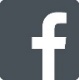 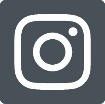 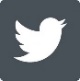 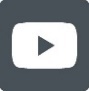 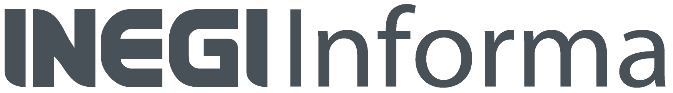 ANEXONOTA TÉCNICAEl INEGI publica el Indicador Mensual de la Actividad Industrial en el sector manufacturero alrededor de 40 días después de que termina el mes de referencia y ofrece información macroeconómica relevante para la toma de decisiones económicas. El objetivo del IMOAM es poner a disposición del usuario una estimación anticipada a la publicación oficial del IMAI en el sector manufacturero. El IMOAM modela el comportamiento de la serie original (sin ajuste estacional) del IMAI en el sector manufacturero. Usa variables que se obtienen del aprovechamiento de registros administrativos provenientes, principalmente, de la Comisión Federal de Electricidad (CFE) y del Centro Nacional de Control de Energía (CENACE).Las siguientes gráficas muestran los resultados obtenidos a partir del modelo IMOAM. La gráfica 1 muestra el IMOAM (líneas punteadas), junto con los valores oficiales del IMAI en el sector manufacturero (línea sólida). La gráfica 2 muestra las estimaciones de las variaciones porcentuales anuales del IMAI en el sector manufacturero que se generan mediante el modelo IMOAM (líneas punteadas), junto con las variaciones anuales oficiales (línea sólida).Gráfica 1Estimaciones del IMAI del sector manufacturero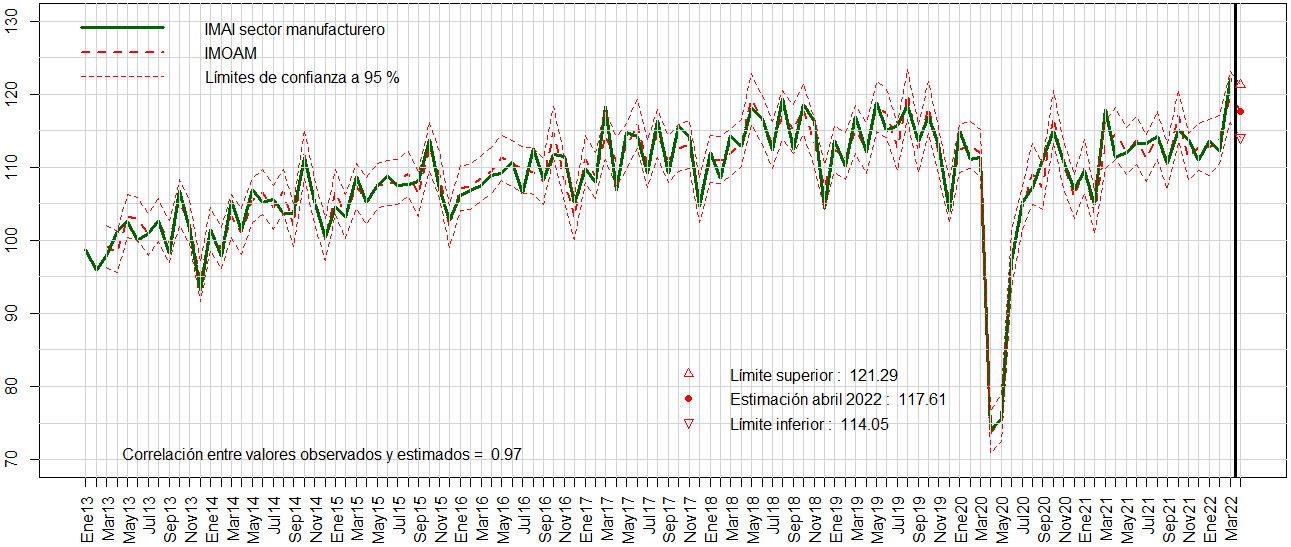 Nota: El IMOAM se obtiene a partir de un modelo de diferencias logarítmicasGráfica 2Estimaciones para las variaciones anuales del IMAI del sector manufacturero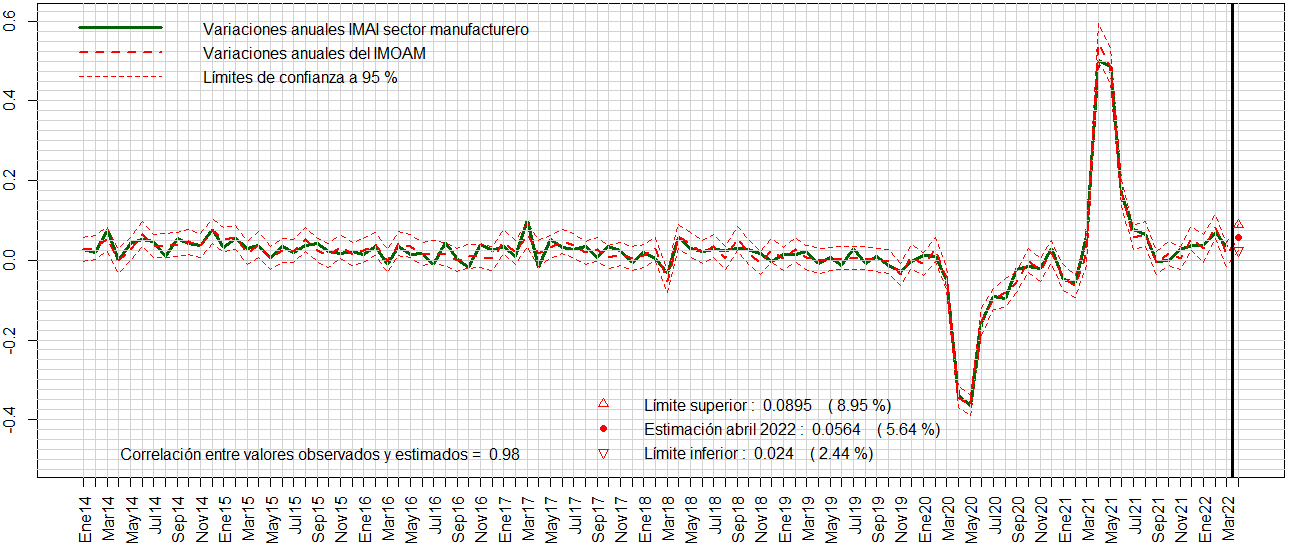 Nota: Las variaciones anuales del IMOAM se obtienen mediante el modelo de diferencias logarítmicasNOTA METODOLÓGICAProceso de construcción del Indicador Mensual Oportuno de la Actividad Manufacturera (IMOAM)El INEGI promueve el uso de registros administrativos con el propósito de incrementar la oferta estadística de indicadores económicos sin imponer carga adicional a las y los informantes. En este sentido, se ha trabajado con las diversas instancias de las administraciones de los ámbitos federal, estatal y municipal con el propósito de aprovechar su potencial estadístico. Con la CFE se ha colaborado particularmente para vincular la información de los consumos de energía eléctrica de las unidades económicas más importantes del país con el Registro Estadístico de Negocios de México (RENEM) del INEGI. Mediante este proceso de vinculación se incrementa la información para cada unidad económica, pues además de las variables que registra el RENEM como la clase de actividad económica y el tamaño de la unidad económica en función de sus ingresos, hay datos de su consumo mensual de electricidad. Con la información vinculada se planteó la hipótesis de que, a mayor consumo de electricidad, mayores son los ingresos de las unidades económicas. Se calcularon los coeficientes de correlación entre ambas variables para los tres sectores de actividad económica de acuerdo con el SCIAN. El coeficiente de correlación más alto se obtuvo para el sector de la industria manufacturera, lo que es compatible con que, a mayor consumo de energía eléctrica, mayor producción en la industria manufacturera. Lo anterior no parece aplicar para los sectores de comercio y servicios privados no financieros: para las unidades que se dedican a las actividades comerciales, por ejemplo, el consumo de electricidad se mantiene más o menos constante sin importar los volúmenes de venta. Algo similar sucede con una parte de los establecimientos que prestan algún tipo de servicio. Así, se consideraron solamente las unidades económicas que realizan actividades manufactureras. Con el propósito de generar un indicador que permitiera conocer la evolución mensual de la actividad manufacturera de manera oportuna, se trabajó estrechamente con la CFE. Esta proporcionó al INEGI información histórica y mensual de los consumos de electricidad. A partir de esto se cuenta con una serie a nivel de servicio (medidor) desde enero de 2013. No fue posible obtener datos de años anteriores. La información que proporciona la CFE se complementa con datos de empresas generadoras de electricidad, misma que se suministra mensualmente por el Centro Nacional de Control de Energía (CENACE). Los datos mensuales de consumo de electricidad de los establecimientos manufactureros más grandes del país se utilizan como variables explicativas en un modelo econométrico que permite estimar la evolución económica del sector manufacturero. El modelo econométrico que se utiliza es uno de regresión lineal cuyos detalles pueden consultarse en el artículo [1] Early Monthly Estimation of Mexico’s Manufacturing Production Level using Electric Energy Consumption data.Con base en los datos mensuales, el modelo de regresión estima los parámetros que permiten calcular el IMOAM del mes de referencia. Con el propósito de incluir los efectos estacionales, se incorporan variables indicativas en el modelo de regresión.   El IMOAM se empezó a calcular en agosto de 2015; desde entonces, se ha evaluado su desempeño mensualmente. El IMOAM se compara contra el IMAI para el sector manufacturero y la diferencia entre ambos indicadores es estadísticamente cercana a cero. En 86 % de las ocasiones, el IMAI manufacturero ha quedado dentro del intervalo de confianza de 95 por ciento. En la gráfica 3 se muestra dicha comparación para el periodo entre octubre de 2017 y marzo de 2022. Gráfica 3Comparación entre IMOAM e IMAI en el Sector Manufacturero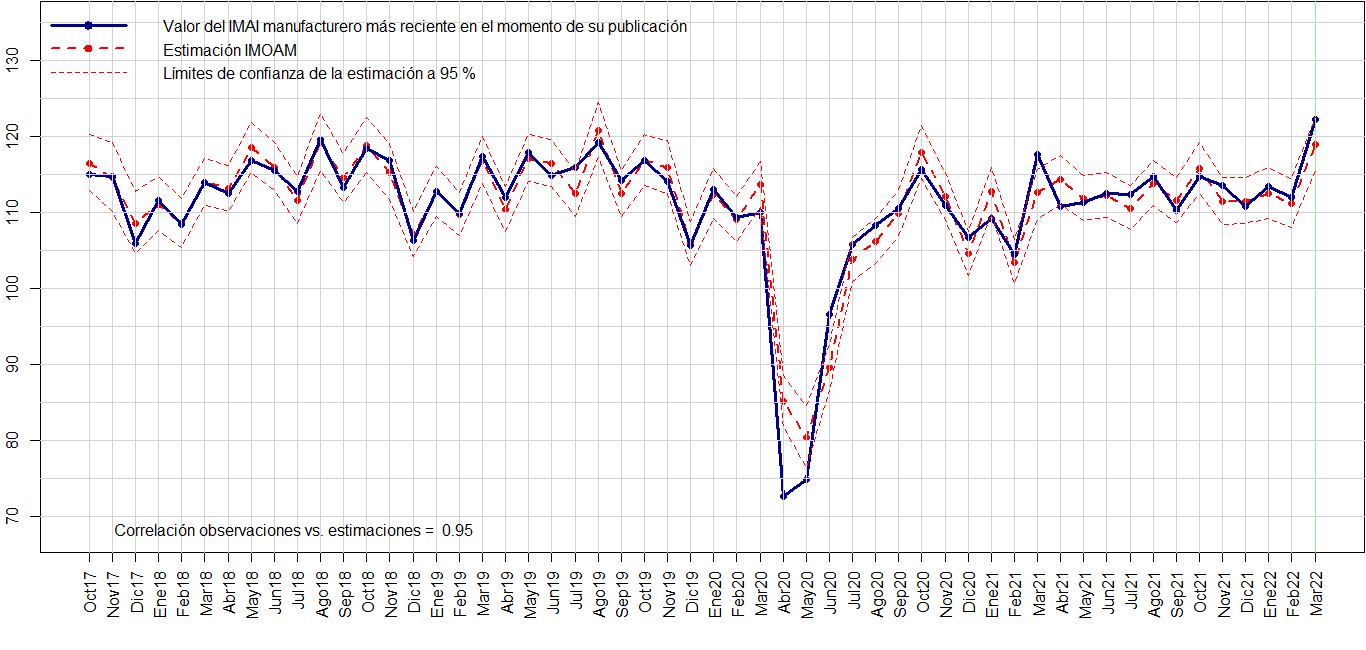 La oportunidad con la que la CFE colecta los datos de los consumos de electricidad permite que la construcción y publicación del IMOAM se anticipe al IMAI del sector manufacturero. Los trabajos colaborativos entre la CFE y el INEGI determinarán la oportunidad con la que se difundirá el IMOAM.Difusión del IMOAMLos resultados que se presentan son los siguientes:Indicador Mensual Oportuno de la Actividad Manufacturera (IMOAM), que es una estimación del IMAI manufacturero. Se reporta como estimación puntual y por intervalo a 95 por ciento.Estimaciones de variaciones anuales del IMAI manufacturero obtenidas mediante el IMOAM. Se reportan como estimación puntual y por intervalo de confianza a 95 por ciento.Comparaciones históricas entre el IMOAM y el IMAI manufacturero, así como de las correspondientes variaciones anuales.El modelo mensual utilizado y los diagnósticos de las pruebas de bondad de ajuste.Series de los datos.Para más información, consúltese la página de internet del Instituto:https://www.inegi.org.mx/investigacion/imoam/  Referencias[1] Alba-Cuellar Daniel, Hernández-Ramos Hugo (2020). Early Monthly Estimation of Mexico’s Manufacturing Production Level using Electric Energy Consumption data (mimeo).Intervalo de confianza a 95 %Intervalo de confianza a 95 %Estimación puntualLímite inferiorLímite superiorIMOAM117.6114.0121.3Variación anual5.6 %2.4 %8.9 %